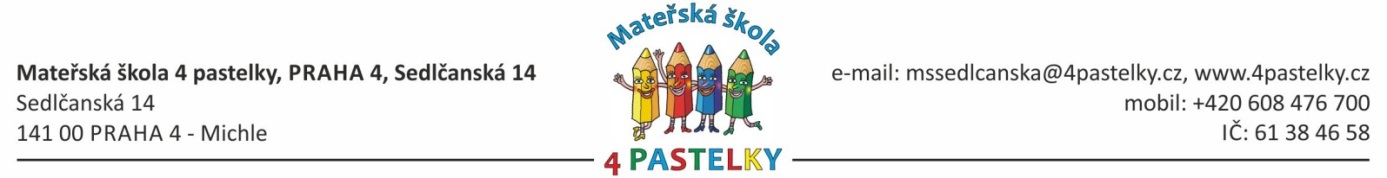 Zápis dětí na školní rok 2019/2020Zápis je určen pro děti s trvalým pobytem na území městské části Praha 4 a trvalým pobytem alespoň jednoho ze zákonných zástupců dítěte na území městské části Praha 4. Zápis se týká dětí narozených do 31. 08. 2016. V případě dostatku míst budou přijímány i děti narozené do 31.12.2016, Vaše dotazy rády zodpovíme  ve „chvilkách otevřených dveří“ viz www.4pastelky.cz,  Zápis do školyVYDÁVÁNÍ ŽÁDOSTÍ O PŘIJETÍ :Na MŠ Sedlčanské pro MŠ Sedlčanskou a na MŠ Plamínkové 1589 pro MŠ Plamínkové, MŠ Kotorskou a MŠ Plamínkové 2 a ve dnu otevřených dveří.29.4. a 30.4. nebo 6.5. a 7.5.2019 od 13,00 do 17,00 hodin v jednotlivých školkách  nebo si můžete Žádost o přijetí 2019/20120 + Evidenční list (!) stáhnout a vytisknout z webu www.4pastelky.cz, na „dokumenty ke stažení“ZÁPIS DO MATEŘSKÉ ŠKOLYVYPLNĚNÉ ŽÁDOSTI PŘIJÍMÁME ZPĚT: 14.5. a 15.5.2019  od 13,00 do 18,00 HODIN Na MŠ Sedlčanské pro MŠ Sedlčanskou a na MŠ Plamínkové 1589 pro MŠ Plamínkové, MŠ Kotorskou a MŠ Plamínkové 2POTŘEBNÉ DOKLADY: Řádně vyplněnou Žádost o přijetí dítěte do mateřské školyŘádně vyplněný Evidenční list (pozor – na druhé straně je nutné potvrzení od lékaře)DOKLAD O TRVALÉM  POBYTU DÍTĚTE (OBČANSKÝ PRŮKAZ NEBO POTVRZENÍ z Matriky MČ Praha 4), CIZINCI – DOKLAD  O  MÍSTĚ  POBYTU,OBČANSKÝ  PRŮKAZ  ZÁKONNÉHO  ZÁSTUPCE Termín, kdy budeme vydávat Rozhodnutí o přijetí - nepřijetí na MŠ Plamínkové 1589 (pro žádosti podané na  MŠ Plamínkové, MŠ Kotorskou a MŠ Plamínkové 2 je stanoven na čtvrtek 23.5.2019 od 13-17 hodin a na MŠ Sedlčanskou  je stanoven na pondělí 27.5.2019 od 13-17 hodin, vždy v kanceláři příslušné mateřské školy (MŠ Sedlčanská a MŠ Plamínkové 1589)ZVEŘEJNĚNÍ PŘIJATÝCH DĚTÍ bude provedeno vyvěšením seznamu s registračními čísly na příslušné mateřské škole  dne.Průběh zápisu: 1) V prvním termínu obdržíte formuláře pro přihlášení dítěte (žádost o přijetí + evidenční list) nebo si je doma vytisknete z našeho webu. 2) Navštivte dětského lékaře. Na Evidenčním listu je potřeba jeho vyjádření o zdravotním stavu dítěte a řádném očkování.3) Na příslušném odboru MČ Praha 4 si nechte vystavit doklad o trvalém pobytu dítěte4) V den zápisu odevzdáte vyplněné formuláře a doklad o trvalém pobytu dítěte v kanceláři příslušné mateřské školy. Přítomnost dítěte není povinná, ale žádoucí. Obdržíte registrační číslo Vaší žádosti, seznámíte se s kritérii pro přijetí dítěte pro školní rok 2019/2020, budete informováni o možnosti nahlížení do spisu.5) Ředitelka rozhodne o přijetí či nepřijetí dítěte k předškolnímu vzdělávání  podle počtu uchazečů a stanovených kritériích 6) Zákonný zástupce si na ředitelství vyzvedne rozhodnutí. Pokud tak neučiní osobně, budou rozhodnutí o nepřijetí odeslána poštou. Preferujeme osobní jednání, děkujeme. 7)Zveřejnění registračních čísel přijatých dětí na škole bude v daném termínu – 		Mgr. Zdenka Nováková